	Alcaldía Municipal de San Rafael Oriente	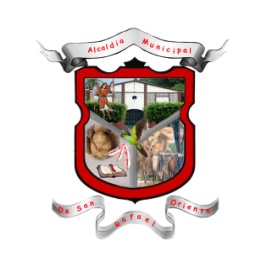 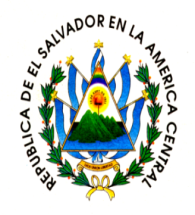 Departamento de San MiguelTel. 2619-4019 y 2619-4021PLAN DE TRABAJO 2020UNIDAD PRESUPUESTARIA 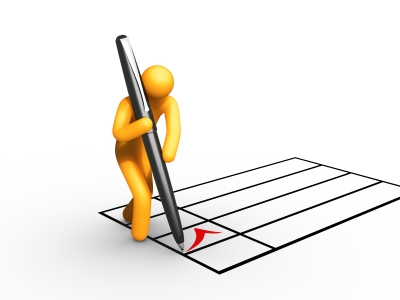 INTRODUCCIONLa Municipalidad de San Rafael Oriente, como una unidad política administrativa de organización local, estatal, con autonomía para ejercer su propio gobierno, y para un mayor control de las actividades propias del Municipio, cuenta con la unidad presupuestaria la cual en base al Sistema de Administración Financiera Municipal SAFIM, es un instrumento operativo básico, para el registro de las entradas y salidas de recurso económico de nuestra Municipalidad, es por ello es necesario presentar el siguiente plan de trabajo, que como unidad presupuestaria se realizara para hacer un uso adecuado y eficiente de los recursos. Técnicamente podremos evitar sobre estimación de ingresos y la subvaloración de los gastos o viceversa, para todo esto tomamos en cuenta que las modificaciones del mismo se rigen en base a las normativas antes mencionada y el patrono.OBJETIVOCoordinar las actividades relacionadas con la formulación del Presupuesto Municipal, la administración de los instrumentos de ejecución del mismo, para el respectivo seguimiento y ejecución, esto mediante la buena coordinación con las otras unidades del área financiera de nuestra Municipalidad.OBJETIVOS ESPECIFICOSLograr el desarrollo de todas funciones estimadas en el Sistema de Administración Financiera Municipal SAFIM.Ejecutar con mayor transparencia la rendición de cuentas, con la información oportuna y confiable a los distintos usuarios.DESARROLLOLa ejecución presupuestal comprende una serie de decisiones y operaciones financieras, que permiten concretar los objetivos y metas determinadas, mediante el cálculo anticipado de los ingresos o entradas de dinero de una institución, esto generalmente es de un año en términos financieros, durante un año calendario o año fiscal de trabajo en el Municipio. Para la elaboración del Presupuesto Municipal, el Concejo establece el destino de los fondos que están disponibles.Por lo tanto: Debemos asignar adecuadamente los recursos y fijar el destino de los fondos.Proyectar acuerdos y prioridades del Consejo Municipal.Enmarcar las actividades del gobierno local dentro de la programación de la ejecución presupuestaria.Este corresponde a la proyección del desarrollo local.Está basado en un Marco Legal.FUNCIONES Y ACTIVIDADES A DESARROLLAR COMO UNIDAD PRESUPUESTARIAElaborar en forma oportuna las modificaciones presupuestarias, que resulten necesarias durante el proceso de ejecución del presupuesto, y someterlo a validación del Jefe UFI.Registrar información relacionada con el proyecto de presupuesto Institucional, en la Aplicación Informática SAFIM.Mantener un archivo ordenado de la información, y documentación correspondiente a los registros de modificaciones presupuestarias, y compromisos presupuestarios efectuados.Efectuar el seguimiento y evaluación de los resultados de la ejecución presupuestaria institucional.Elaborar los compromisos presupuestarios de acuerdo a lo establecido por la ley, en las disposiciones legales y técnicas vigentes, así como realizar el seguimiento a los mismos y en casos que aplique efectuar las modificaciones correspondientes.Cumplir con otras funciones establecidas por el Jefe UFI.CRONOGRAMA DE ACTIVIDADESNºACTIVIDADESENEFEBMARABRMAYJUNJULAGOSEPOCTNOVDICSEMANALSEMANAL1Registrar la información del presupuesto Instit.2Creación de Solicitudes Presupuestarias3Modificaciones Presupuestarias4Generación de reportes de modificaciones presupuestariasSemana 1Semana 1Semana 1Semana 1Semana 1Semana 1Semana 1Semana 1Semana 1Semana 1Semana 1Semana 15Elaboración del Presupuesto Municipal